Yale Section of Rheumatology, Allergy & ImmunologyResearch in ProgressMonique Hinchcliff, MD, MSAssociate Professor; Director of Yale Scleroderma Program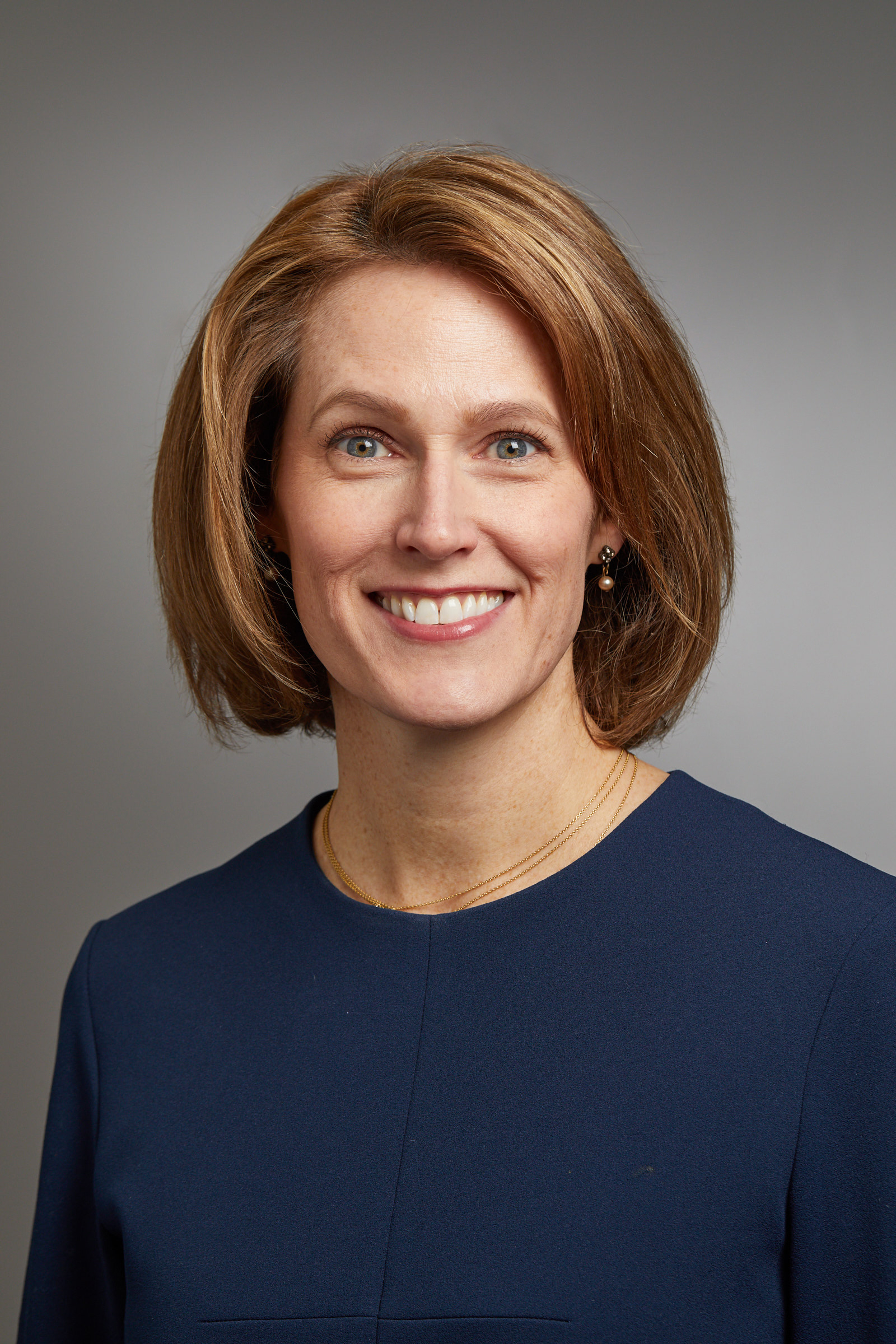 “Ongoing patient-focused research in SSc”Wednesday, October 19, 20229:45am -10:45amTAC N-107